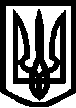 УКРАЇНАВИКОНАВЧИЙ КОМІТЕТ
МЕЛІТОПОЛЬСЬКОЇ МІСЬКОЇ РАДИ
Запорізької областіР І Ш Е Н Н Я18.02.2021                                                                                       № 34Про забезпечення у 2020 році соціального захисту осіб, які захищали незалежність, суверенітет та територіальну цілісність України і брали безпосередню участь в антитерористичній операції, забезпеченні її проведення чи у здійсненні заходів із забезпечення національної безпеки і оборони, відсічі і стримування збройної агресії Російської Федерації в Донецькій та Луганській областях, забезпеченні їх здійснення, членів їх сімей та внутрішньо переміщених осіб з АР Крим, Донецької та Луганської областей Керуючись Законом України «Про місцеве самоврядування в Україні», відповідно до Указу Президента України від 18.03.2015 № 150/2015 «Про додаткові заходи щодо соціального захисту учасників антитерористичної операції», заслухавши інформацію начальника управління соціального захисту населення Мелітопольської міської ради Запорізької області Ірини Донець про роботу управління соціального захисту населення Мелітопольської міської ради Запорізької області щодо забезпечення соціального захисту осіб, які захищали незалежність, суверенітет та територіальну цілісність України і брали безпосередню участь в антитерористичній операції, забезпеченні її проведення чи у здійсненні заходів із забезпечення національної безпеки і оборони, відсічі і стримування збройної агресії Російської Федерації в Донецькій та Луганській областях, забезпеченні їх здійснення, членів їх сімей та внутрішньо переміщених осіб з АР Крим, Донецької та Луганської областей у 2020 році, виконавчий комітет Мелітопольської міської ради Запорізької областіВИРІШИВ:1. Інформацію про забезпечення у 2020 році соціального захисту осіб, які захищали незалежність, суверенітет та територіальну цілісність України і брали безпосередню участь в антитерористичній операції, забезпеченні її проведення чи у здійсненні заходів із забезпечення національної безпеки і оборони, відсічі і стримування збройної агресії Російської Федерації в Донецькій та Луганській областях, забезпеченні їх здійснення, членів їх сімей та    внутрішньо   переміщених   осіб   з  АР  Крим,  Донецької  та  Луганської 2областей взяти до відома (додається).2. Управлінню соціального захисту  населення Мелітопольської міської ради Запорізької  області  продовжити  роботу з виконання вимог чинного законодавства із забезпечення та посилення соціального захисту осіб, які захищали незалежність, суверенітет та територіальну цілісність України і брали безпосередню участь в антитерористичній операції, забезпеченні її проведення чи у здійсненні заходів із забезпечення національної безпеки і оборони, відсічі і стримування збройної агресії Російської Федерації в Донецькій та Луганській областях, забезпеченні їх здійснення, членів їх сімей та внутрішньо переміщених осіб з АР Крим, Донецької та Луганської областей.3. Контроль за виконанням цього рішення покласти на першого заступника міського голови з питань діяльності виконавчих органів ради Рудакову І.Мелітопольський міський голова 	    	Іван ФЕДОРОВІнформаціяпро забезпечення у 2020 році соціального захисту осіб, які захищали незалежність, суверенітет та територіальну цілісність України і брали безпосередню участь в антитерористичній операції, забезпеченні її проведення чи у здійсненні заходів із забезпечення національної безпеки і оборони, відсічі і стримування збройної агресії Російської Федерації в Донецькій та Луганській областях, забезпеченні їх здійснення, членів їх сімей та внутрішньо  переміщених  осіб  з  АР  Крим,  Донецької  та  Луганської областей Одним із основних завдань, покладених на управління соціального захисту населення Мелітопольської міської ради Запорізької області (далі – управління), вже декілька років є забезпечення соціального захисту осіб, які захищали незалежність, суверенітет та територіальну цілісність України і брали безпосередню участь в антитерористичній операції, забезпеченні її проведення чи у здійсненні заходів із забезпечення національної безпеки і оборони, відсічі і стримування збройної агресії Російської Федерації в Донецькій та Луганській областях (далі – учасників АТО/ООС), забезпеченні їх здійснення, членам їх сімей та внутрішньо  переміщених  осіб  з  АР  Крим,  Донецької  та  Луганської областей.В управлінні на обліку перебуває 894 особи, які мають статус учасника бойових дій з числа учасників АТО/ООС, в тому числі 27 осіб з інвалідністю внаслідок війни та 22 члена сімей загиблих учасників антитерористичної операції.Відповідно до Закону України «Про статус ветеранів війни, гарантії їх соціального захисту» зазначені особи отримують пільги у вигляді компенсації на житлово-комунальні послуги та послуги зв'язку в межах норм споживання: особи з інвалідністю внаслідок війни - 100%, учасники бойових дій - 75%, члени сімей загиблих - 50%. За рахунок коштів обласної Програми «Цільова програма соціальної підтримки населення Запорізької області «Назустріч людям» на 2020 - 2024 роки», затвердженої рішенням Запорізької обласної ради від 12.12.2019 № 135, члени сімей загиблих учасників АТО/ООС додатково отримують знижку 50% на житлово-комунальні послуги. З метою забезпечення заходів з соціального захисту учасників АТО/ООС, надання консультацій і сприяння у вирішенні нагальних проблем для вищезазначеної категорії осіб розпорядженням міського голови від 13.05.2015 № 347-р була створена мультидисциплінарна команда, до складу якої ввійшли медичні працівники, юристи, психологи, фахівці системи соціального захисту, волонтери та представники громадських організацій. Протягом звітного року було проведено 3 засідання, на яких розглядалися наступні питання:надання психологічної реабілітації учасникам АТО/ООС;організація  та мотивація учасників  АТО/ООС на професійне навчання, перенавчання  з метою отримання нової професії  чи підвищення кваліфікації  2за  робітничими  професіями  для  подальшої  їх  зайнятості  та  адаптації  у суспільстві;періодичність направлення учасників АТО/ООС до санаторно-курортних закладів та реабілітаційних установ для отримання послуг психологічної реабілітації, відшкодування вартості проїзду;виплати компенсації витрат за розроблення документації землеустрою для відведення земельної ділянки.Протягом 2020 року постійно проводився моніторинг потреб учасників АТО/ООС і членів їх сімей, удосконалювався алгоритм роботи із зазначеною категорією осіб для задоволення потреб та надання необхідної допомоги.Додатково з метою посилення роботи щодо соціальних питань учасників АТО/ООС та членів сімей загиблих, спеціалістами управління у звітному періоді проводилась постійна співпраця з громадськими організаціями, що опікуються проблемами учасників АТО/ООС, їх родин та членів сімей загиблих.У звітному періоді цій категорії осіб було забезпечено соціальну підтримку за рахунок бюджетних коштів різних рівнів.За рахунок коштів державного бюджету:у межах фінансування до санаторно-курортних закладів та реабілітаційних установ було направлено: 27 осіб для отримання послуг з психологічної реабілітації та 11 осіб на санаторно-курортне лікування та оздоровлення;з метою подальшого працевлаштування та реалізації себе у суспільстві курс безкоштовного професійного навчання, перепідготовки та підготовки пройшли 8 учасників АТО/ООС, з них: 5 осіб - за професією водій транспортних засобів категорії «В», 3 особи - за професією водій транспортних засобів категорії «С». Навчання здійснювалося на підставі тристоронніх договорів, укладених управлінням з Мелітопольською автошколою Товариства Сприяння Обороні України та отримувачем послуг;802 учасникам АТО/ООС виплачено разову грошову допомогу до 5-го травня на загальну суму 1163,68 тис. грн. за встановленими постановою Кабінету Міністрів України від 19.02.2020 № 112 розмірами виплати: учасникам бойових дій - по 1390,00 грн., особам з інвалідністю внаслідок війни І групи - по 4120,00 грн., ІІ групи - по 3640,00 грн., ІІІ групи - по 3160,00 грн., сім’ям загиблих – по 900,00 грн.За рахунок коштів обласного бюджету:проведено виплату разової грошової допомоги до Дня захисника Вітчизни України 869 особам з інвалідністю внаслідок війни, учасникам бойових дій та членам сімей загиблих у розмірі 500,00 грн. на кожну особу на загальну суму 434,5 тис. грн.;проведено виплату щомісячної допомоги особам з інвалідністю внаслідок війни з числа учасників АТО/ООС на загальну суму 192,3 тис. грн. (1 гр. – 1000,00грн., 2 гр. – 700,00грн.; 3 гр. – 500грн.);проведено      компенсацію      витрат,      пов'язаних     з    розробленням 3документації із землеустрою для відведення земельної ділянки для індивідуального житлового будівництва, особистого селянського господарства, садівництва, городництва 30 особам за їх зверненнями на загальну суму 99,55 тис. грн.;перераховано грошову компенсацію на спеціальний рахунок 1 особі з інвалідністю внаслідок війни ІІІ групи з числа військовослужбовців, які брали безпосередню участь в АТО/ООС та потребують поліпшення житлових умов, для придбання житла відповідно до Порядку використання коштів, передбачених в обласному бюджеті для надання грошової компенсації зазначеній категорії осіб, затвердженою рішенням Запорізької обласної ради від 23.04.2020 №163 у розмірі  1093,65 тис. грн. для подальшого придбання житла.Зазначені заходи були передбачені обласною Програмою «Цільова програма соціальної підтримки населення Запорізької області «Назустріч людям» на 2020 - 2024 роки», затвердженою рішенням Запорізької обласної ради від 12.12.2019 № 135.За рахунок коштів міського бюджету:З метою фінансової підтримки громадських об’єднань ветеранів у 2020 році надано фінансову підтримку у розмірі 296,30 тис. грн. двом громадським організаціям, які стали переможцями конкурсу з визначення проєктів, розроблених громадськими об’єднаннями ветеранів, для виконання (реалізації) яких надається фінансова підтримка за рахунок коштів місцевого бюджету м. Мелітополя:«Спілка учасників АТО Мелітополя» (проєкт «Соціальна допомога ветеранам війни та залучення їх до активної участі в житті суспільства» - профінансовано 247,50 тис. грн.);«Спілка волонтерів та ветеранів АТО «Небайдужі» (проєкт  «Психологічна підтримка ветеранів АТО (ООС) шляхом реабілітаційних заходів за участю психолога; заходи з патріотичного виховання дітей» - профінансовано 48,80 тис. грн.).Проєкти конкурсних пропозицій громадських організацій  успішно реалізовано у 2020 році згідно з затвердженим планом заходів та запланованими статтями витрат відповідно до мети та завдань конкурсу.Згідно з міською програмою «Компенсаційні виплати, відшкодування витрат за надані пільги та надання додаткової соціальної допомоги окремим категоріям громадян», затвердженої рішенням 52 сесії Мелітопольської міської ради Запорізької області VІI скликання від 18.11.2019 № 7/58 зі змінами, 2 особам відшкодовані витрати, пов’язані із виготовленням та встановленням надгробка померлим з числа учасників антитерористичної операції  у розмірі, що не перевищує 10,00 тис. грн. на одну особу. Загальна сума виплати з міського бюджету склала 20,0 тис. грн.Відповідно до міської програми «Реалізація заходів соціальної політики щодо   сім’ї   та  дітей»,  затвердженої   рішенням  52  сесії    Мелітопольськоїміської  ради  Запорізької  області  VII  скликання  від  18.11.2019 № 7/59, 482  4дитини  зазначеної  категорії  отримали  солодкі подарунки до новорічних та різдвяних свят, придбані за рахунок коштів міського бюджету.За  рахунок   коштів обласного   та   міського   бюджетів протягом 2020 року послугами з оздоровлення та відпочинку було охоплено 40 дітей учасників (загиблих учасників) АТО/ООС.Ще одним з пріоритетних напрямків роботи управління є робота по забезпеченню соціального захисту внутрішньо переміщених осіб з Донецької, Луганської областей та АР Крим.Станом на 02.01.2021 в управлінні зареєстровано 2730 осіб з числа внутрішньо переміщених осіб, з них:особи працездатного віку - 1218;особи непрацездатного віку - 853;особи з інвалідністю - 171;діти - 461.Для 676 осіб (449 сімей) було призначено щомісячну адресну допомогу внутрішньо переміщеним особам для покриття витрат на проживання, в тому числі на оплату житлово-комунальних послуг, за рахунок коштів державного бюджету. Сума виплат за 2020 рік склала 8329,15 тис. грн.З метою розгляду подання про призначення (відновлення) або про відмову у призначенні (відновленню) відповідних соціальних виплат у 2020 році було проведено 24 засідання комісії виконавчого комітету з питань призначення (відновлення) соціальних виплат внутрішньо переміщеним особам, на яких за рішенням комісії було призначено соціальні виплати 857 особам, відмовлено у призначенні соціальних виплат 6 особам.У місті Мелітополі функціонують 3 гуртожитки для тимчасового проживання внутрішньо переміщених осіб:за адресою: м. Мелітополь, вул. Героїв Сталінграда, буд. 13, станом на 01.02.2021 мешкає 9 внутрішньо переміщених осіб;за адресою: м. Мелітополь, вул. Гвардійська, буд. 38, станом на 01.02.2021 мешкає  18 внутрішньо переміщених осіб;за адресою: м. Мелітополь,  вул. Інтеркультурна, буд. 380,  станом на 01.02.2021 мешкає  33  внутрішньо переміщених осіб. Також, в Мелітополі у 2020 році були закінчені роботи з реалізації проєкту Українського фонду соціальних інвестицій VІ (далі – проєкт УФСІ VІ) за фінансової підтримки уряду Німеччини зі створення житла (квартир) для внутрішньо переміщених осіб за адресою: вул. Брів–ла–Гайард, буд. 6,  в рамках якого реконструйовано 4 квартири для внутрішньо переміщених осіб.Вручення ключів від квартир символічно відбулось на День Святого Миколая 19 грудня. Тривають роботи з реалізації проєкту УФСІ VІ за адресою:                          вул. Бєляєва, буд. 16, в рамках якого буде реконструйовано 24 квартири для внутрішньо переміщених осіб.Комісією   виконавчого   комітету    з    питання   забезпечення   житлом внутрішньо  переміщених  осіб,  які  захищали  незалежність,  суверенітет  та 5територіальну цілісність України у 2020 році розглянуто 1 заяву внутрішньо переміщеної особи з числа учасників бойових дій, які захищали незалежність, суверенітет та територіальну цілісність України та прийнято рішення про призначення грошової компенсації за належні для отримання жилі приміщення за рахунок коштів державного бюджету на загальну суму 951,55 тис. грн. У  січні  2020  року  заявником було придбано  квартиру  за  рахунок  коштів вказаної компенсації. При надходженні фінансування з державного бюджету кошти будуть перераховані на рахунки інших заявників у порядку черговості.Управлінням соціального захисту населення Мелітопольської міської ради Запорізької області постійно ведеться Єдина інформаційна база даних про внутрішньо переміщених осіб, видаються довідки про взяття на облік цієї категорії громадян. Проводиться постійно інформаційно-консультативна підтримка внутрішньо переміщених осіб та співпраця з іншими органами виконавчої влади.Начальник управління соціального захистунаселення Мелітопольської міської ради Запорізької області		    	                               	    Ірина ДОНЕЦЬ